2017年第二次全校61个校园网网络导航单位（26个职能部门、21个教学单位、14个科研等其他部门或机构）2017年3月18日——2017年6月7日网站建设情况    党委宣传部根据上级通知精神和学校《绩效考核指标及评分办法》，于2017年6月3——7日统一检查了全校61个校园网网络导航单位（26个职能部门、21个教学单位、14个科研等其他部门或机构）2017年3月18日——2017年6月7日网站建设情况。现将其中出现的主要问题（少数单位没按要求设置相关栏目、部分单位设置的栏目没有内容、信息更新慢等）通报到如下附件，请各单位相关宣传和管理工作人员认真做好整改工作。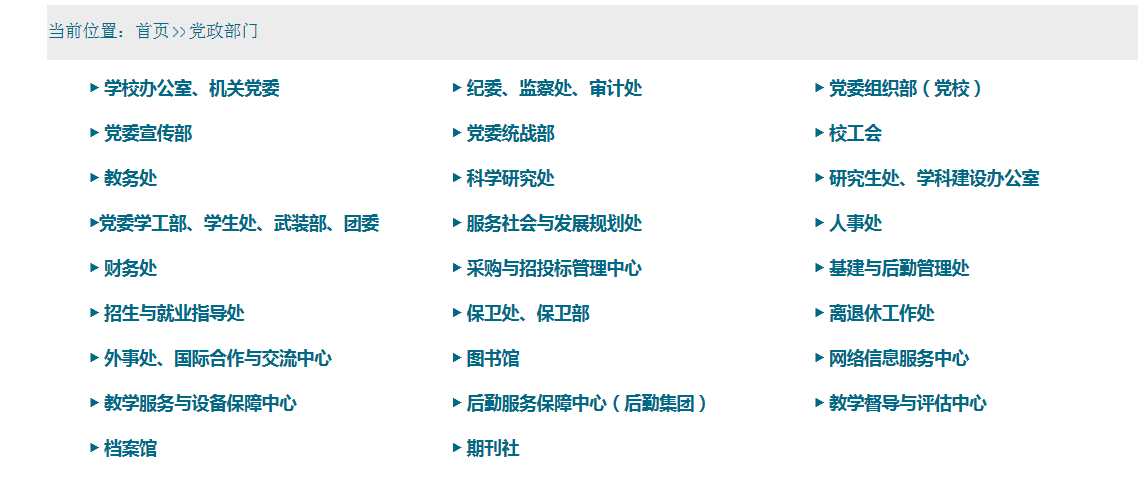 学校办公室、机关党委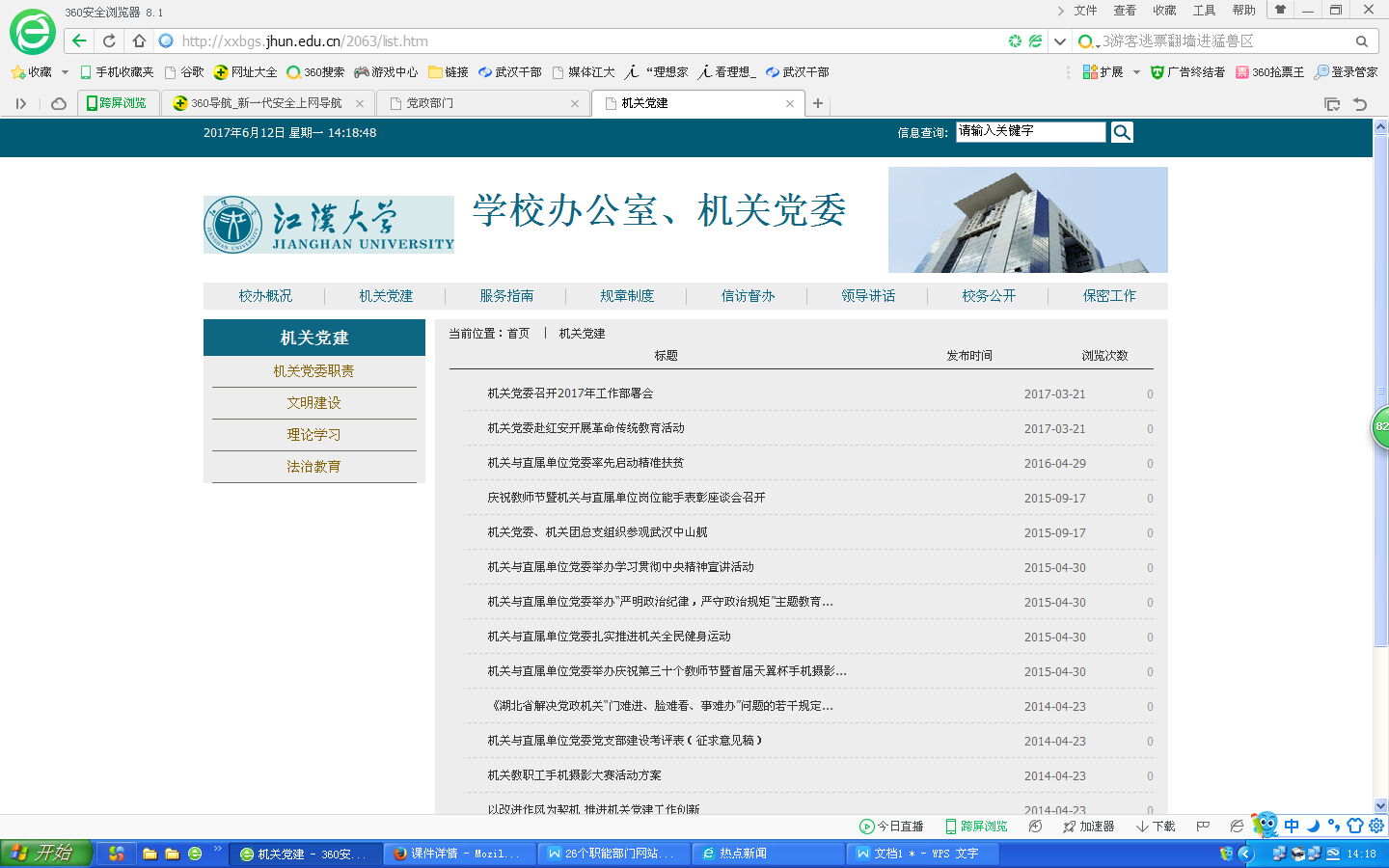 纪委、监察处、审计处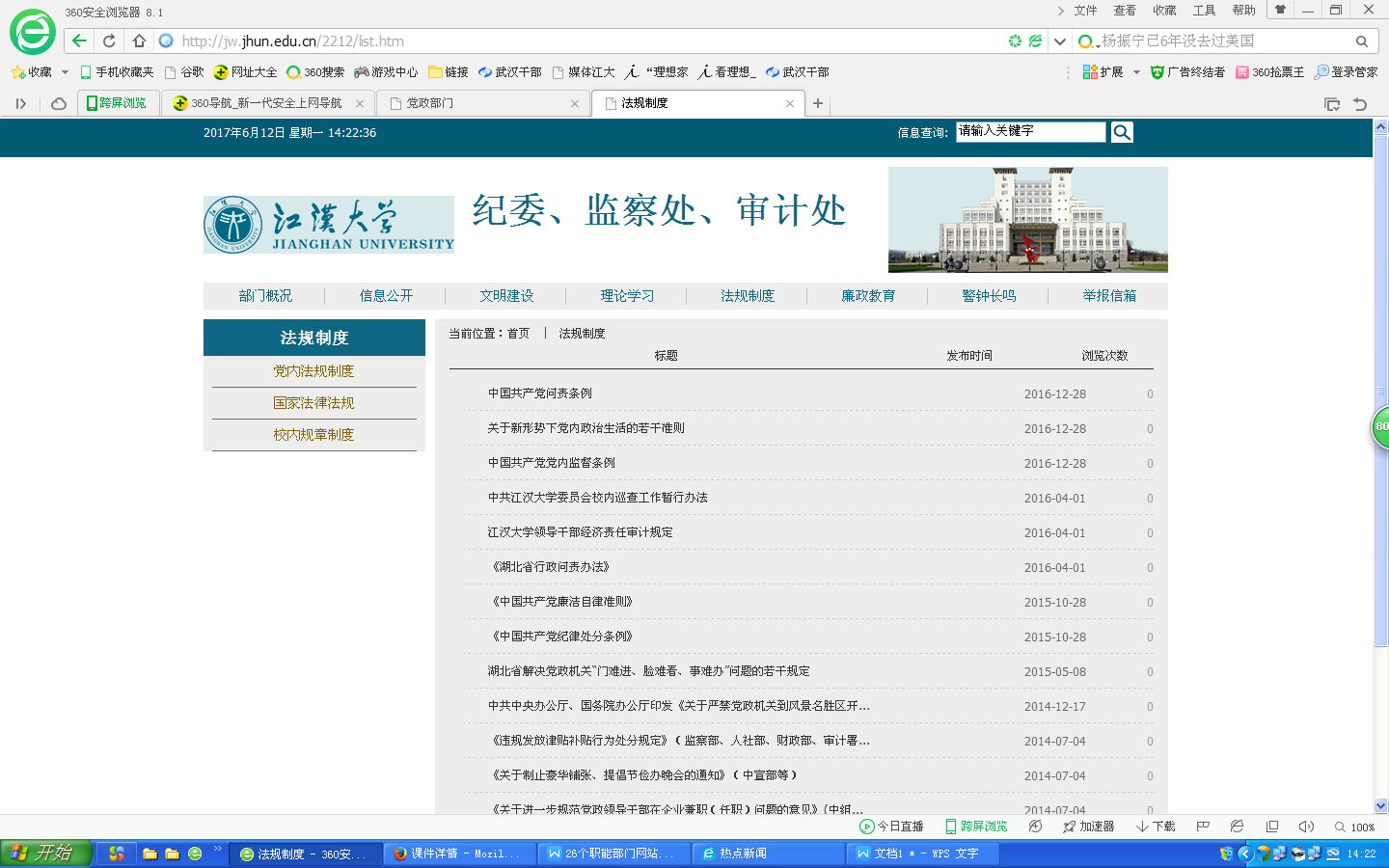 党委组织部（党校）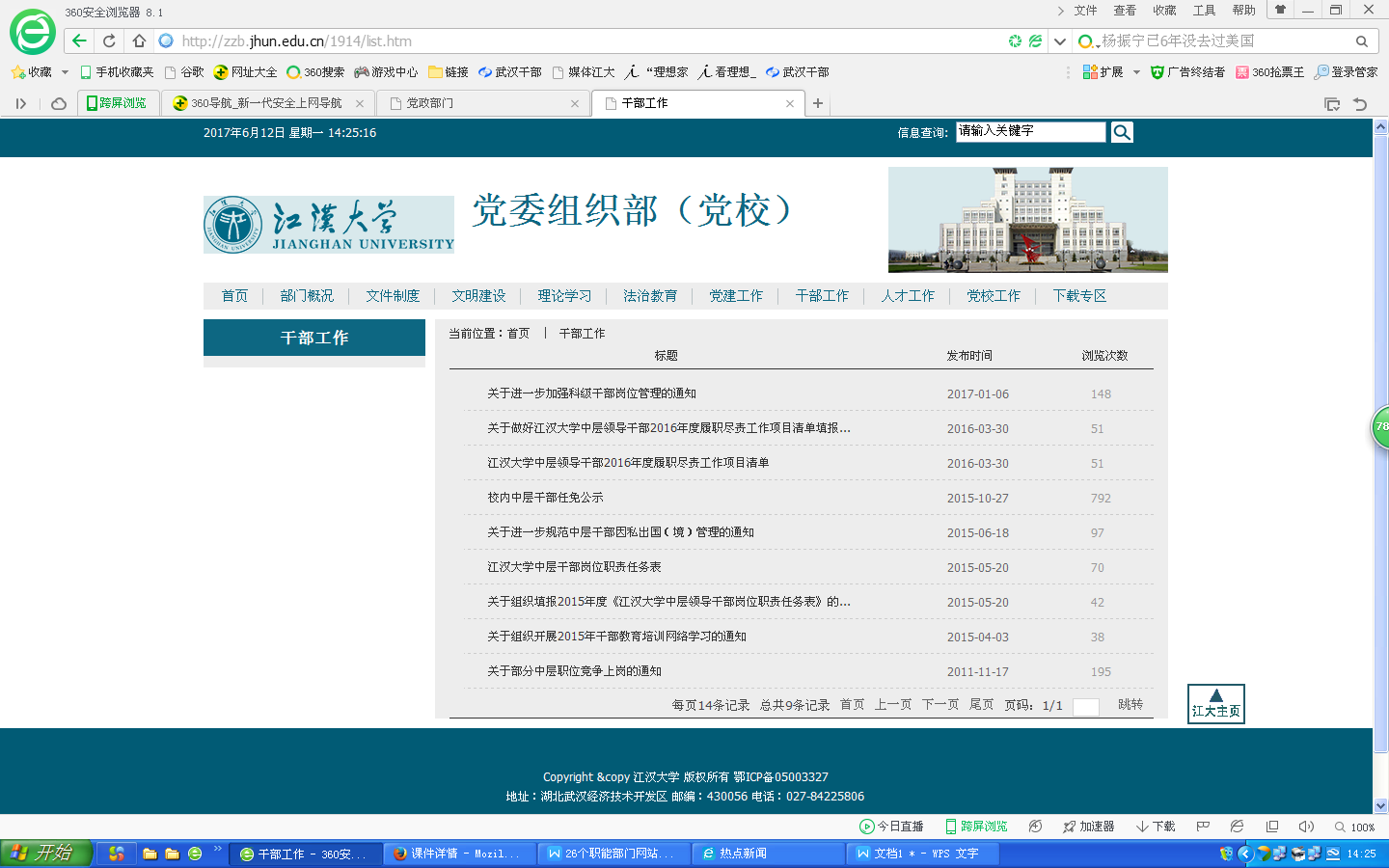 党委宣传部（欢迎大家检查）党委统战部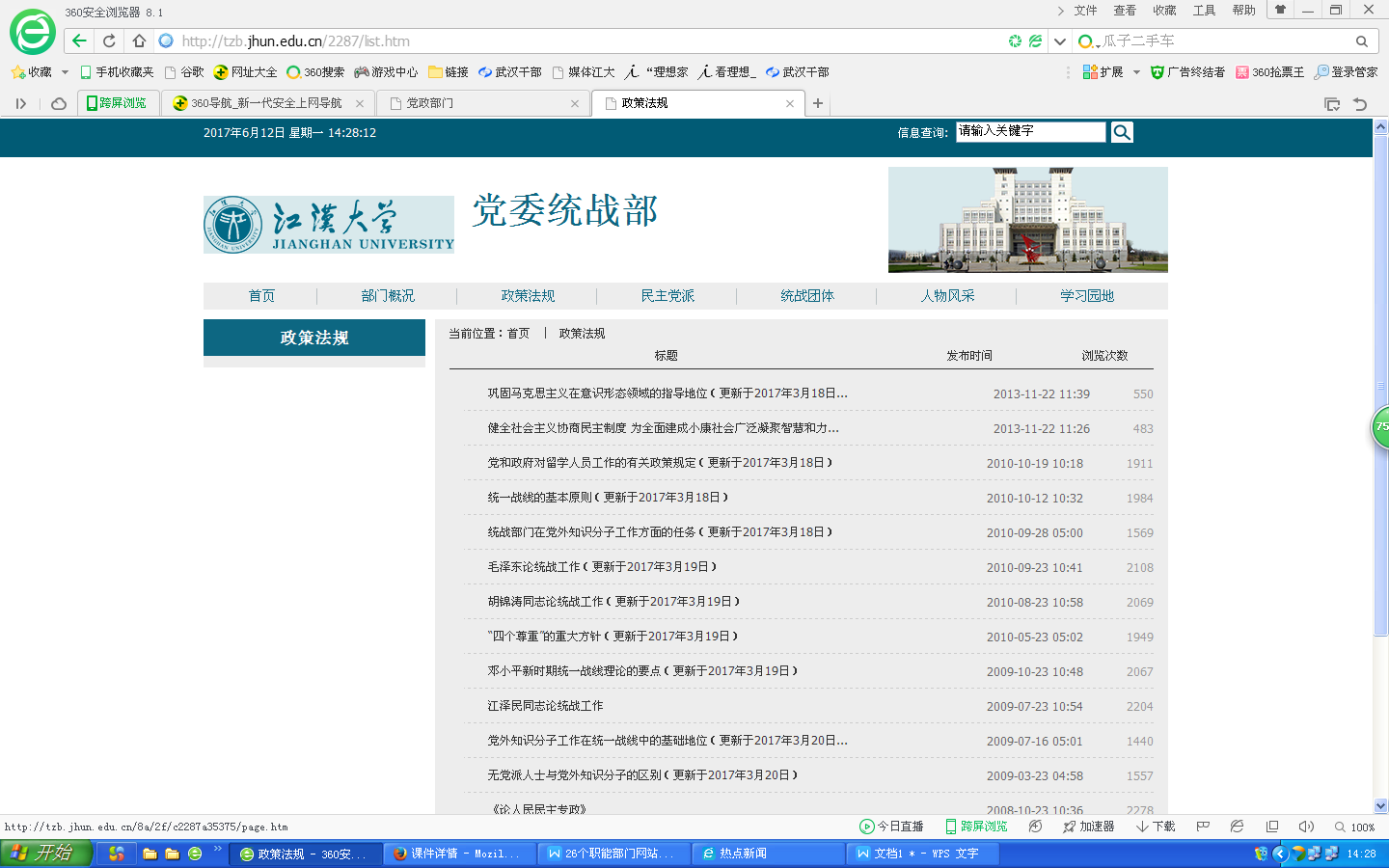     校工会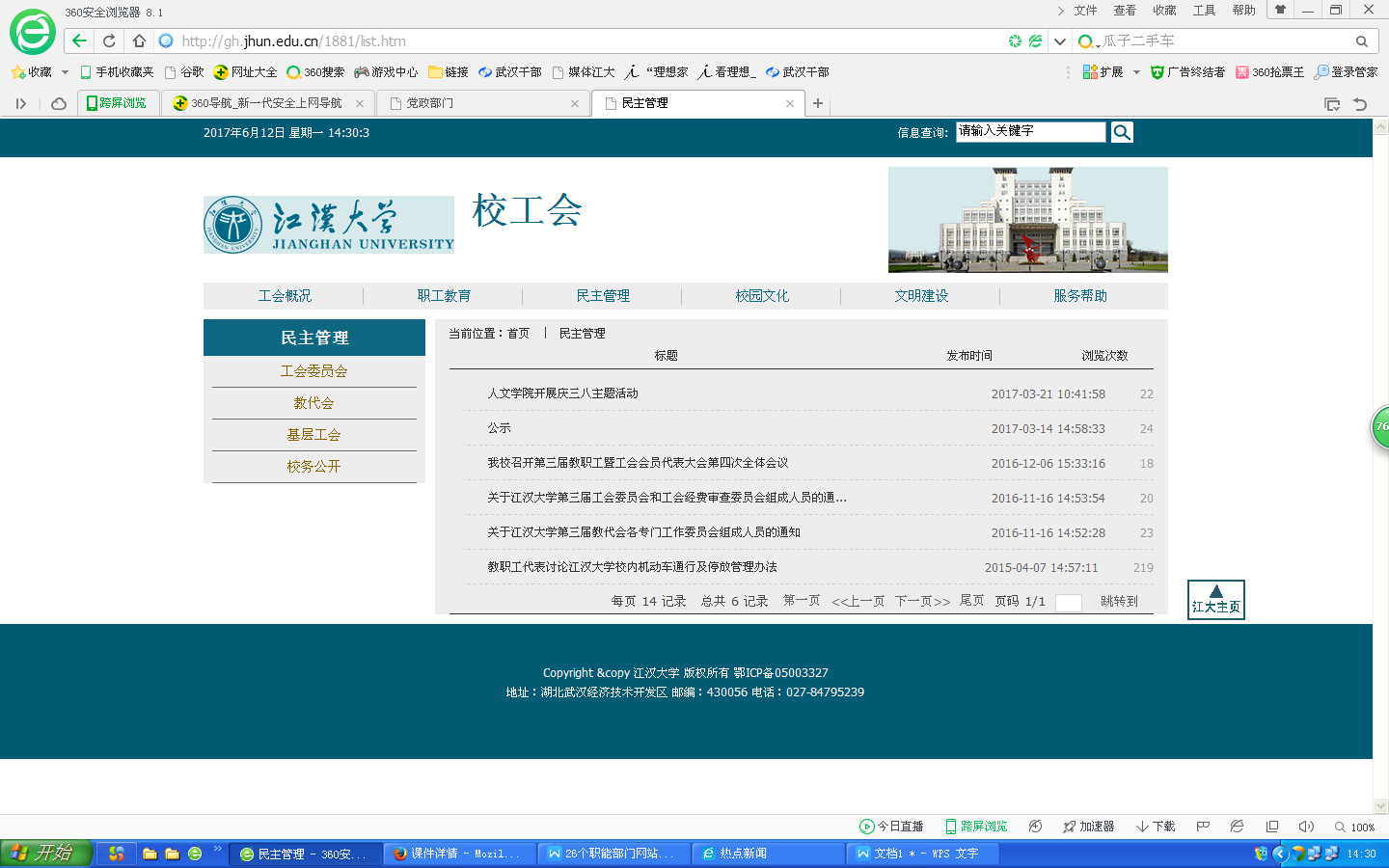 教务处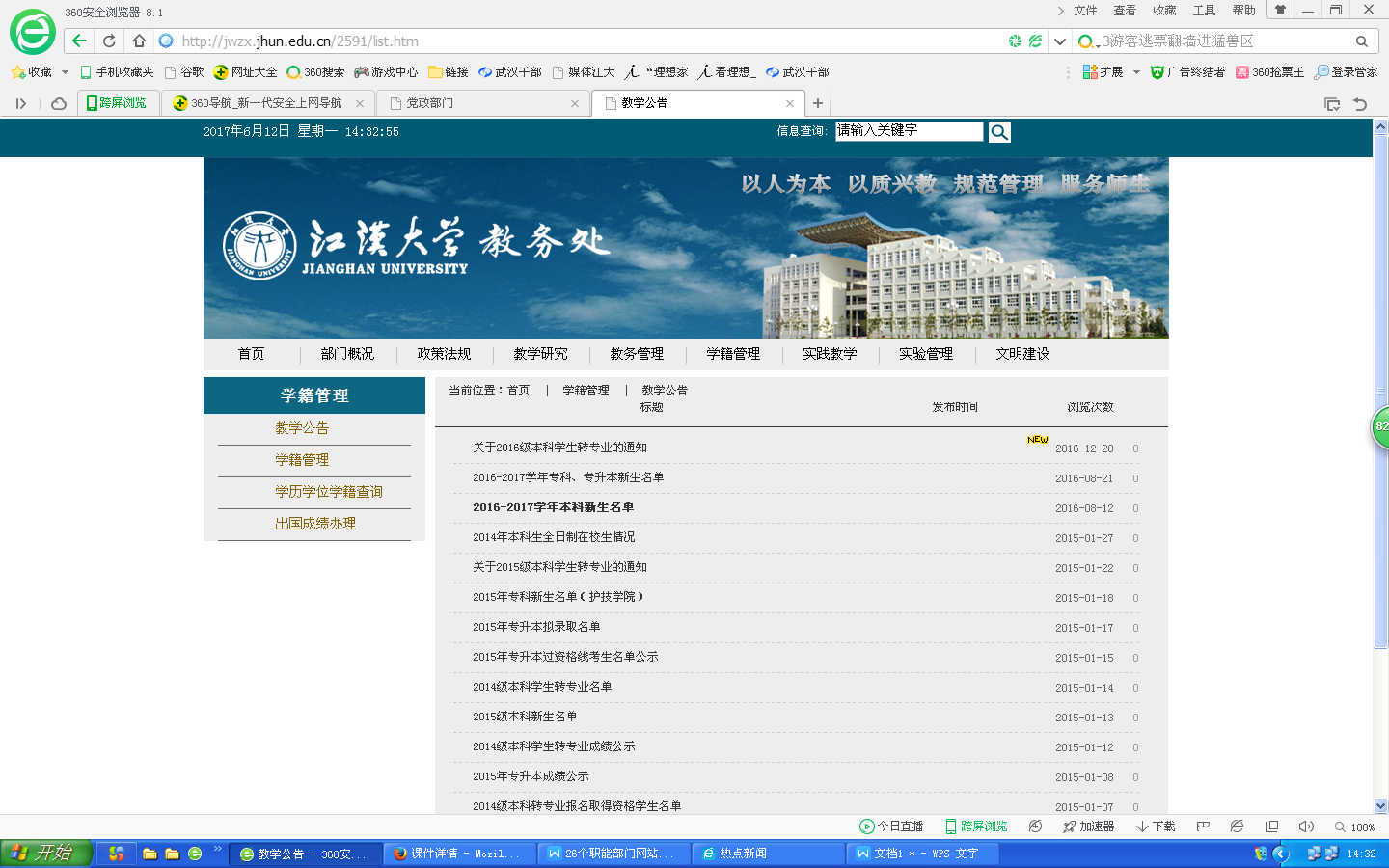 科学研究处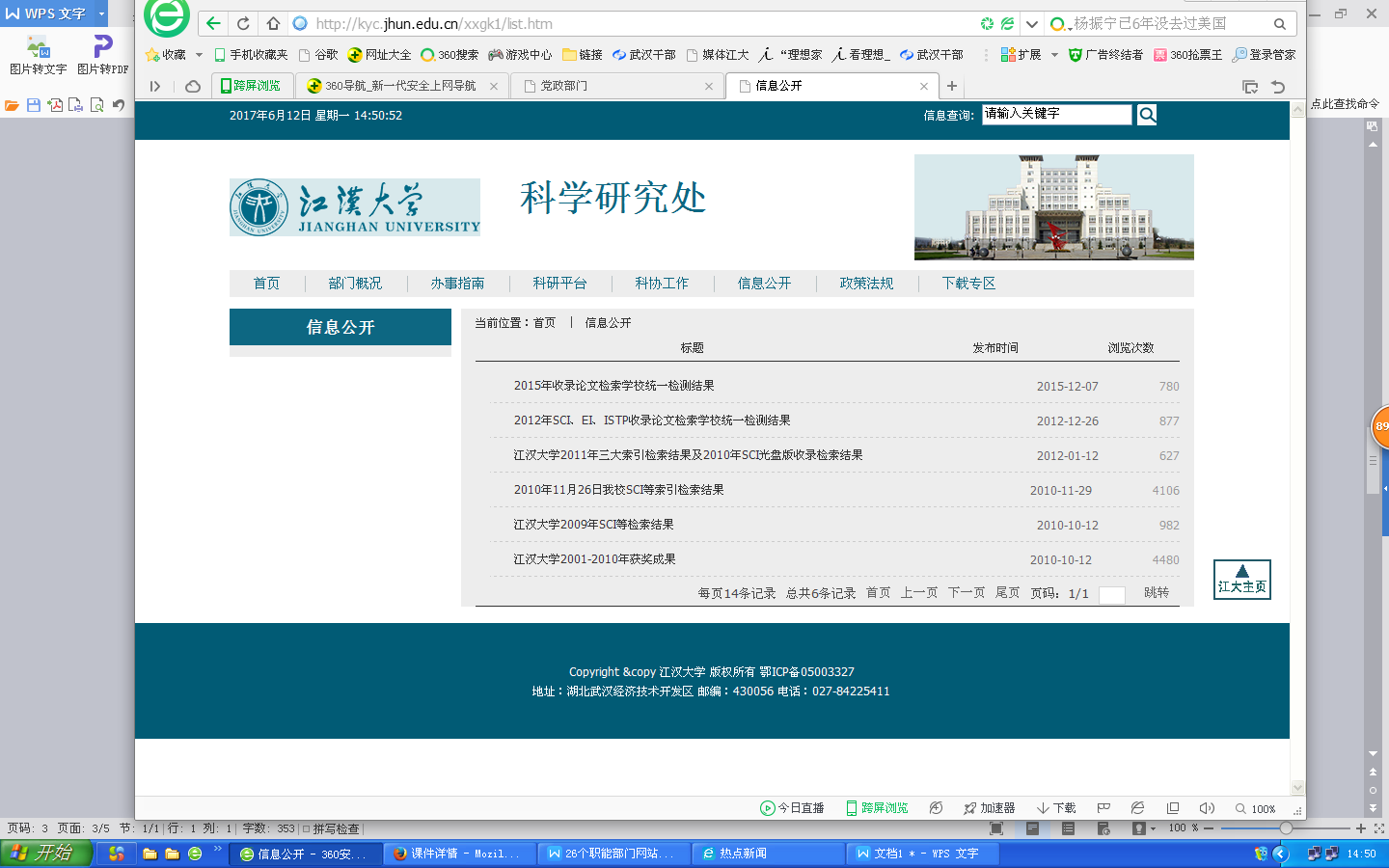 研究生处、学科建设办公室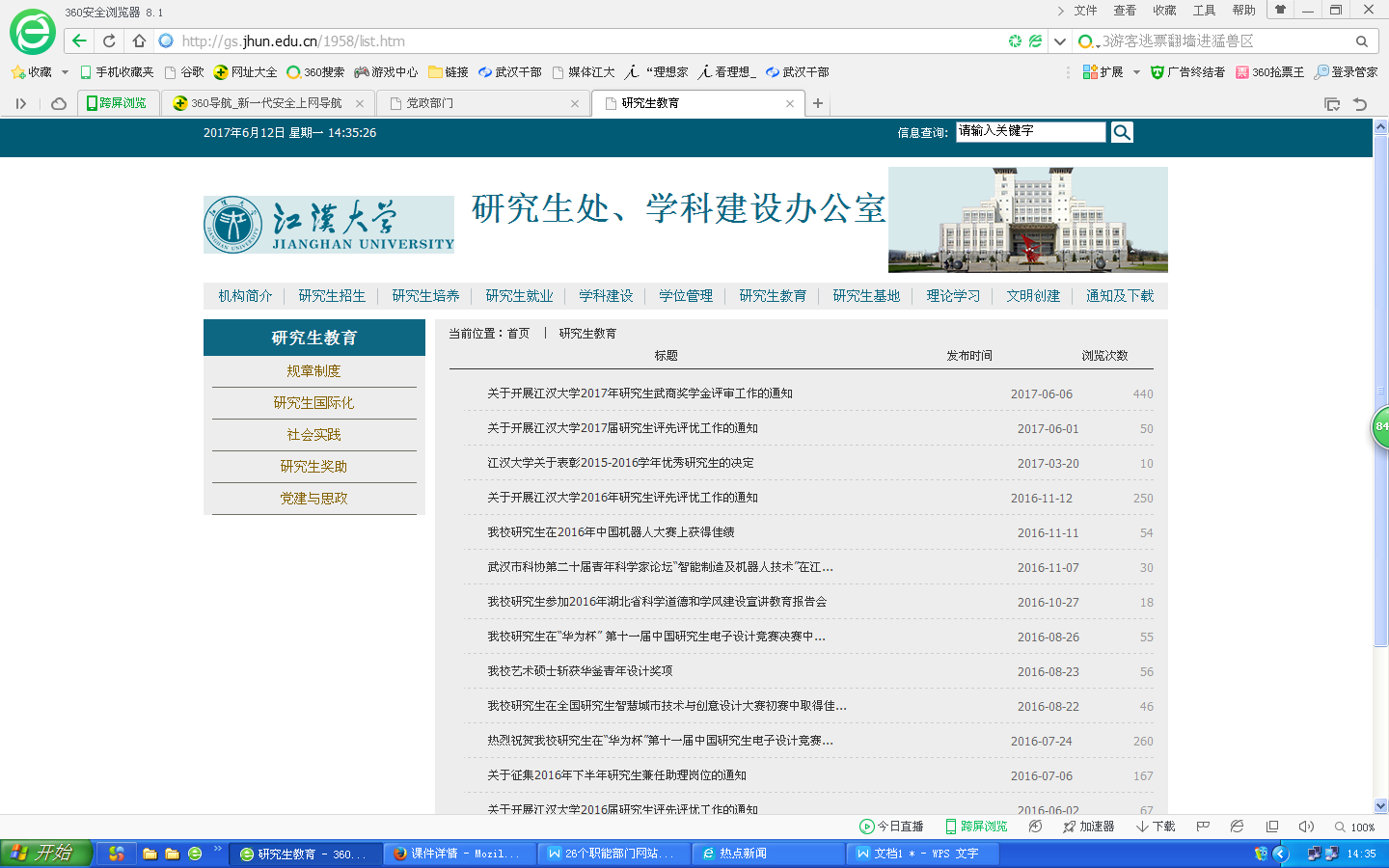 党委学工部、学生处、武装部、团委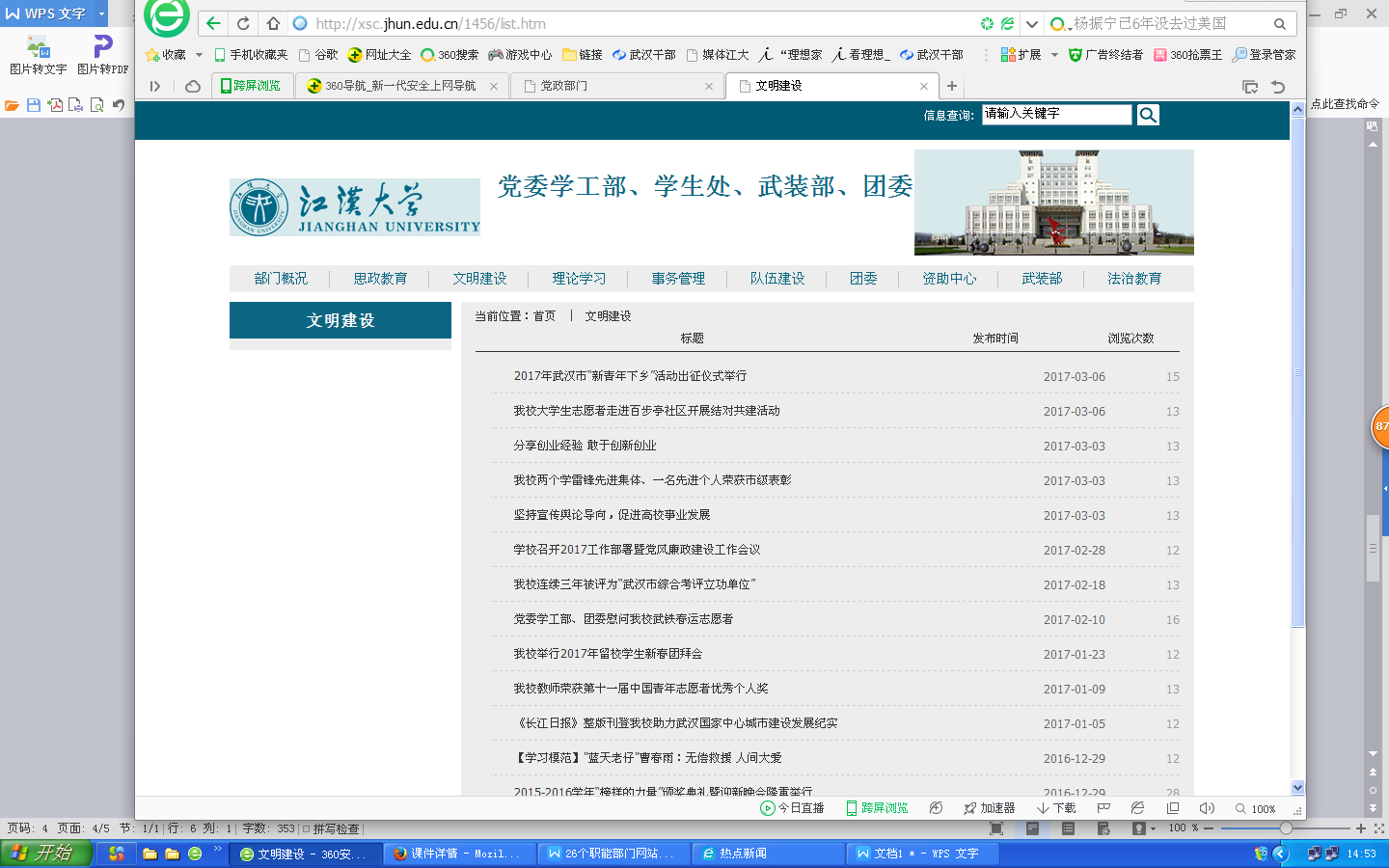 服务社会与发展规划处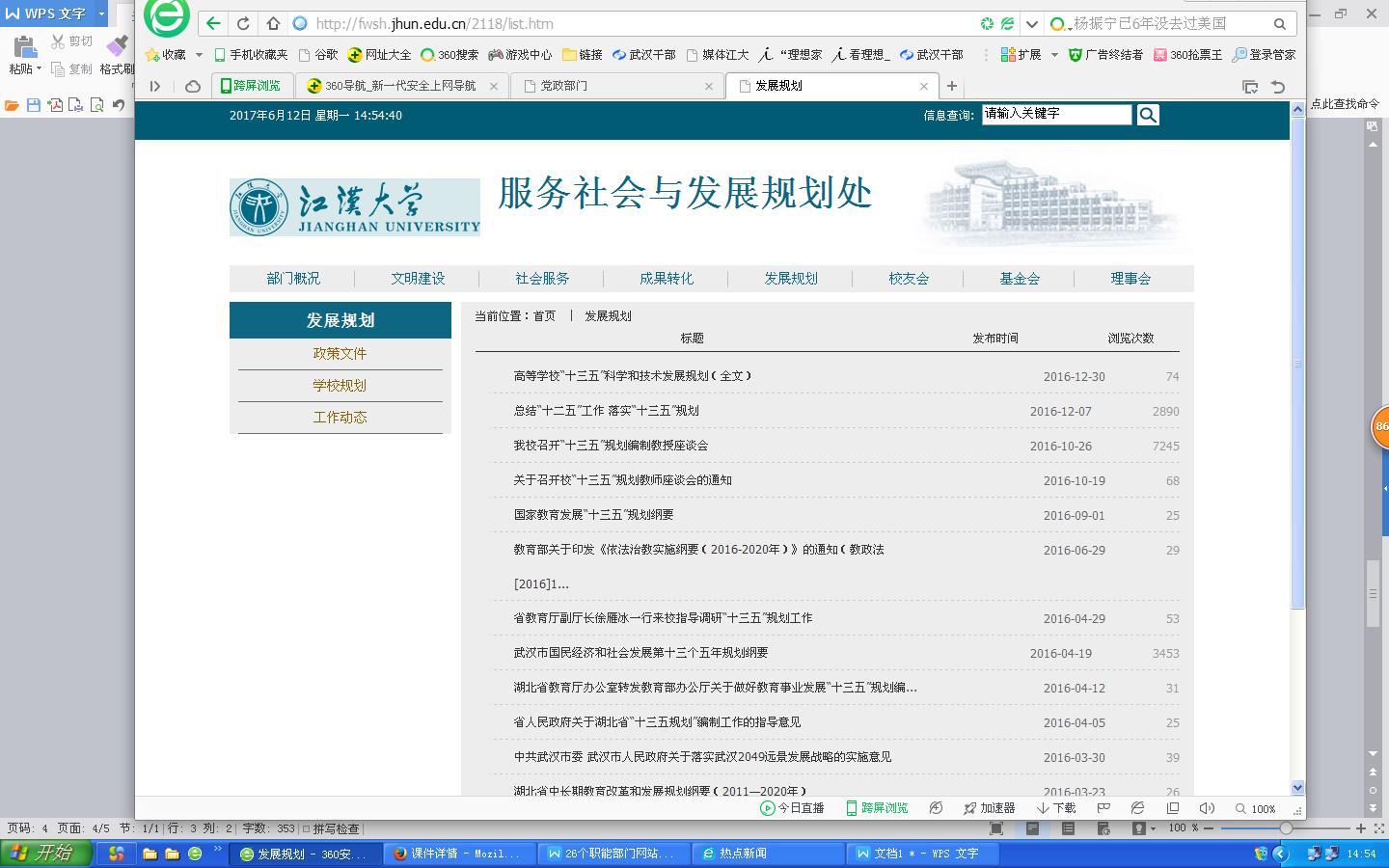 人事处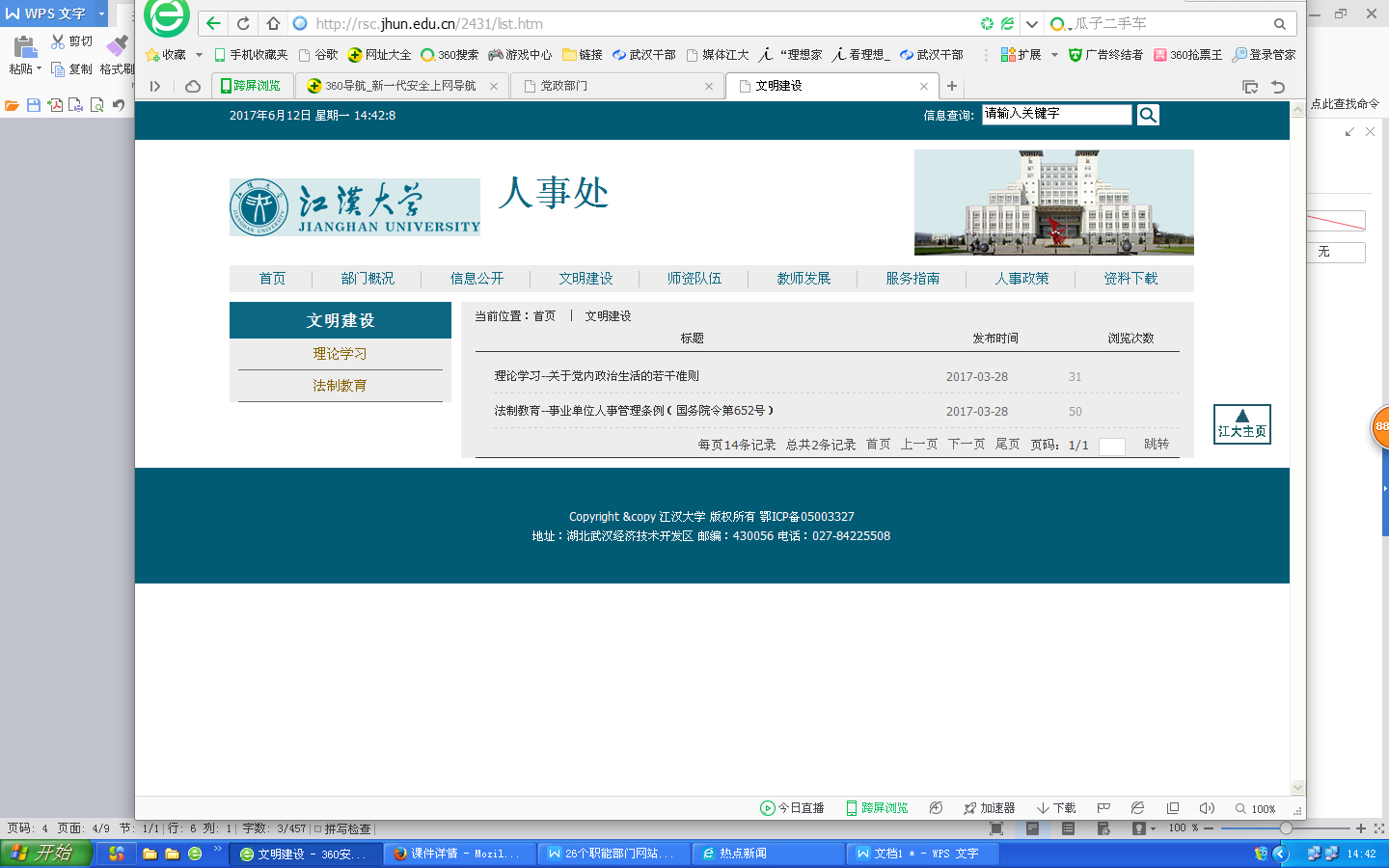 财务处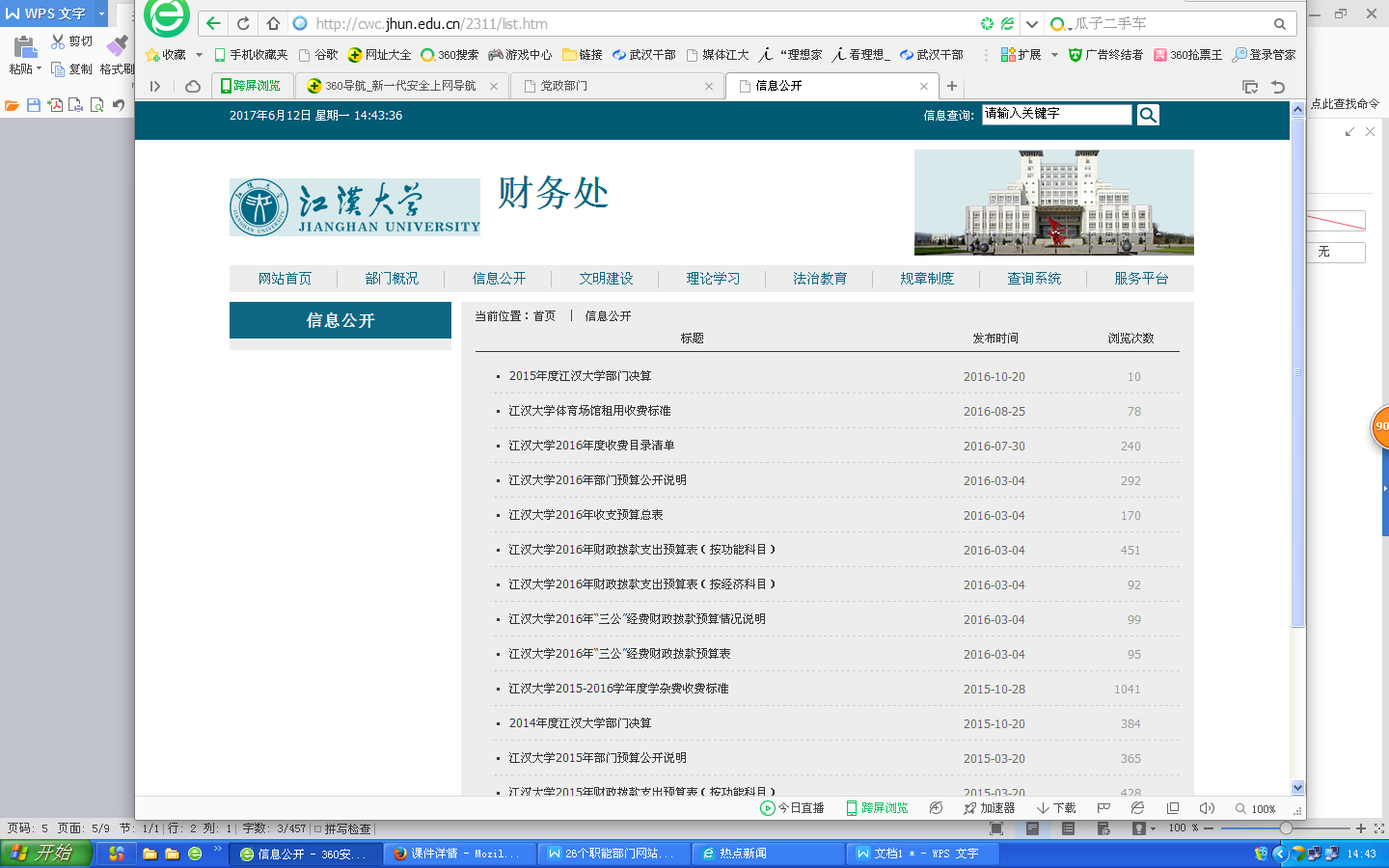 采购与招投标管理中心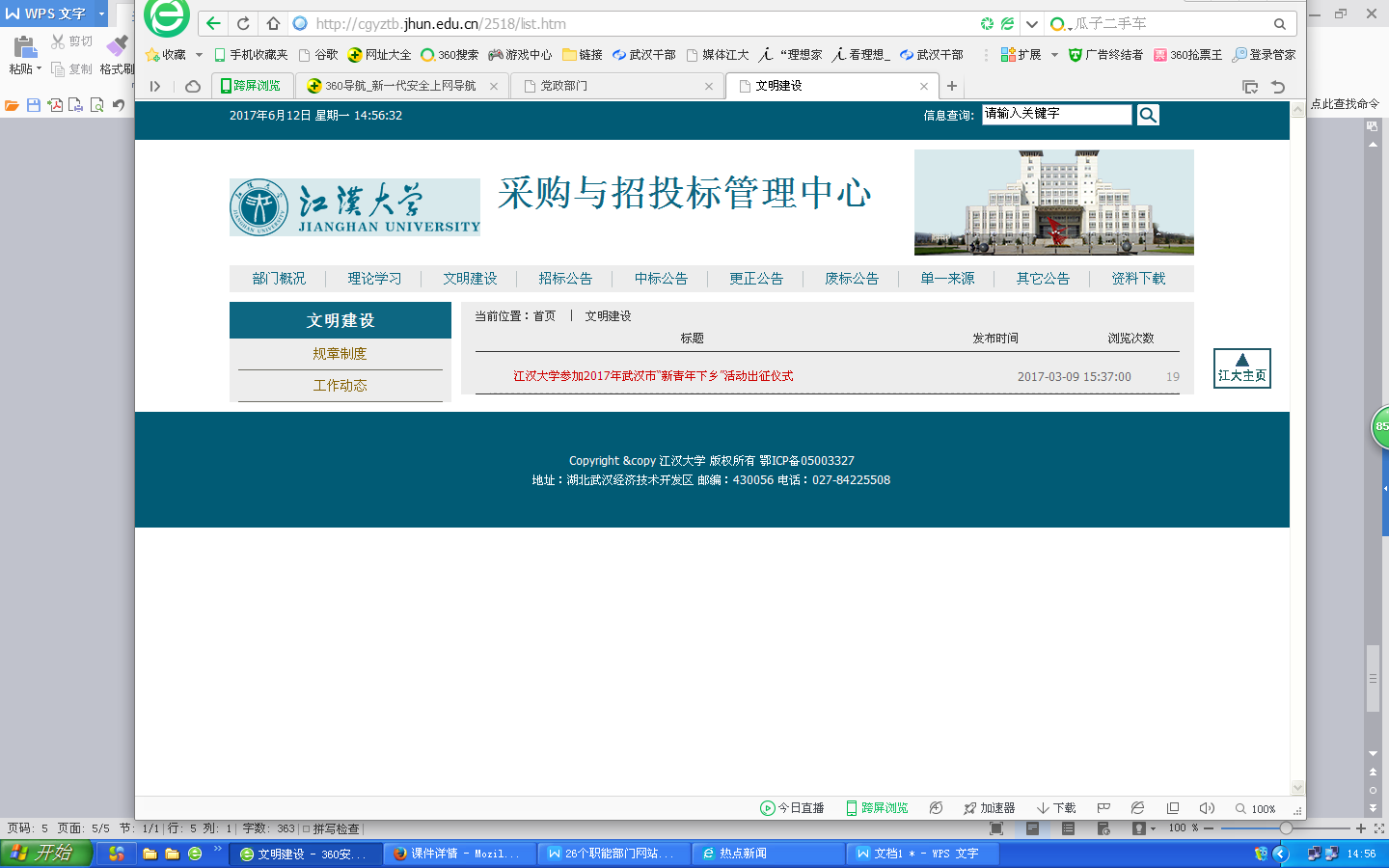 基建与后勤管理处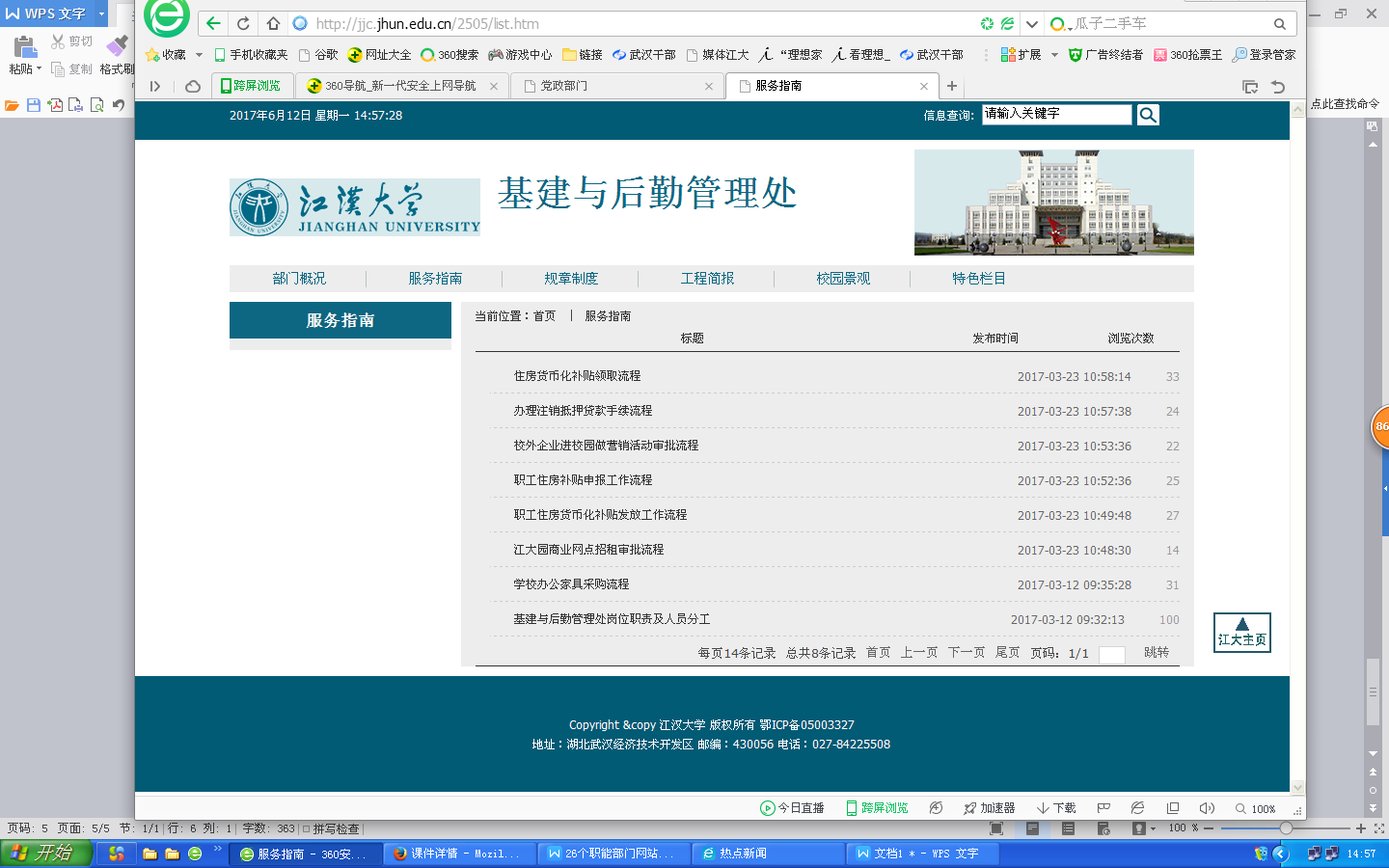 招生与就业指导处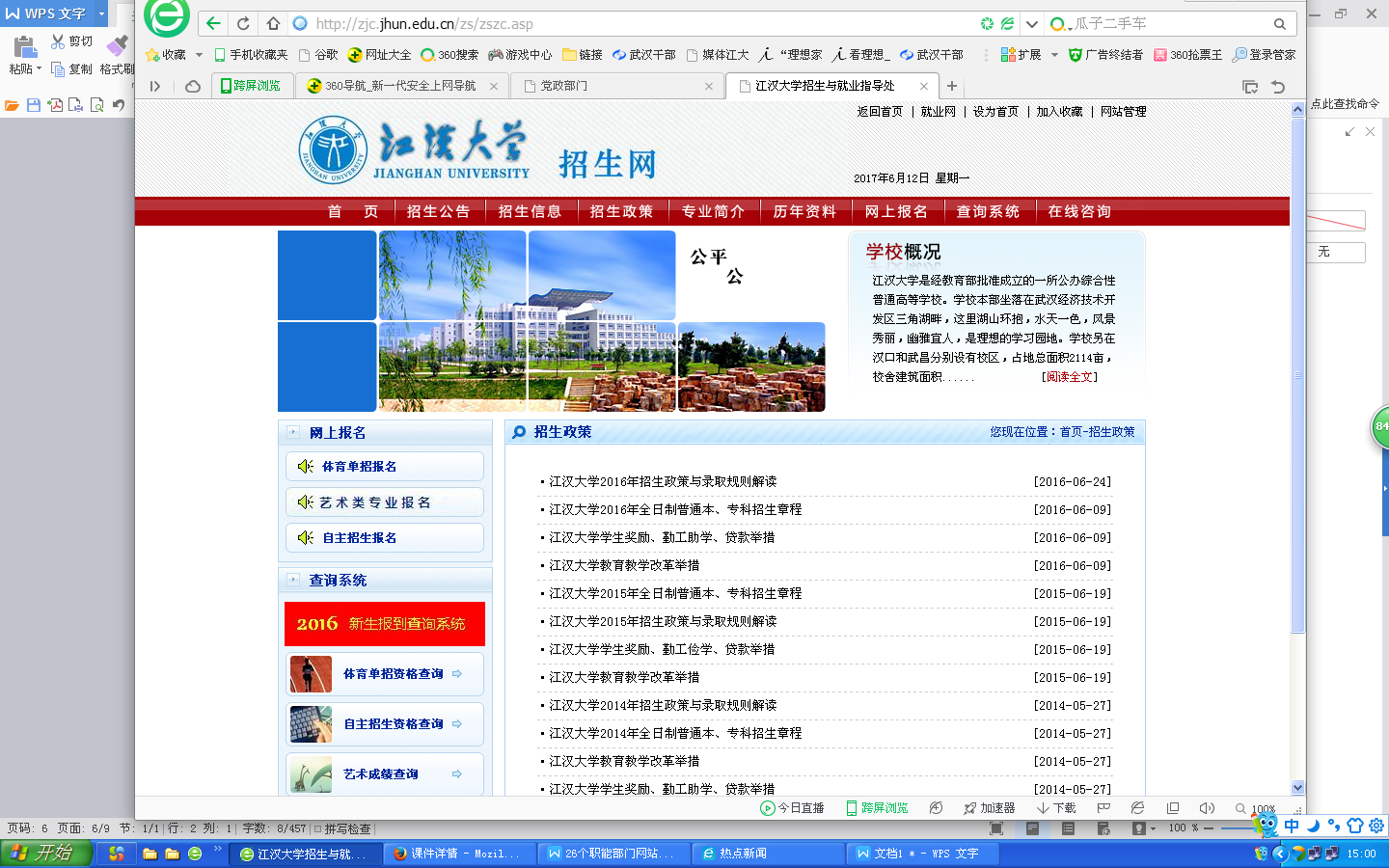 保卫处、保卫部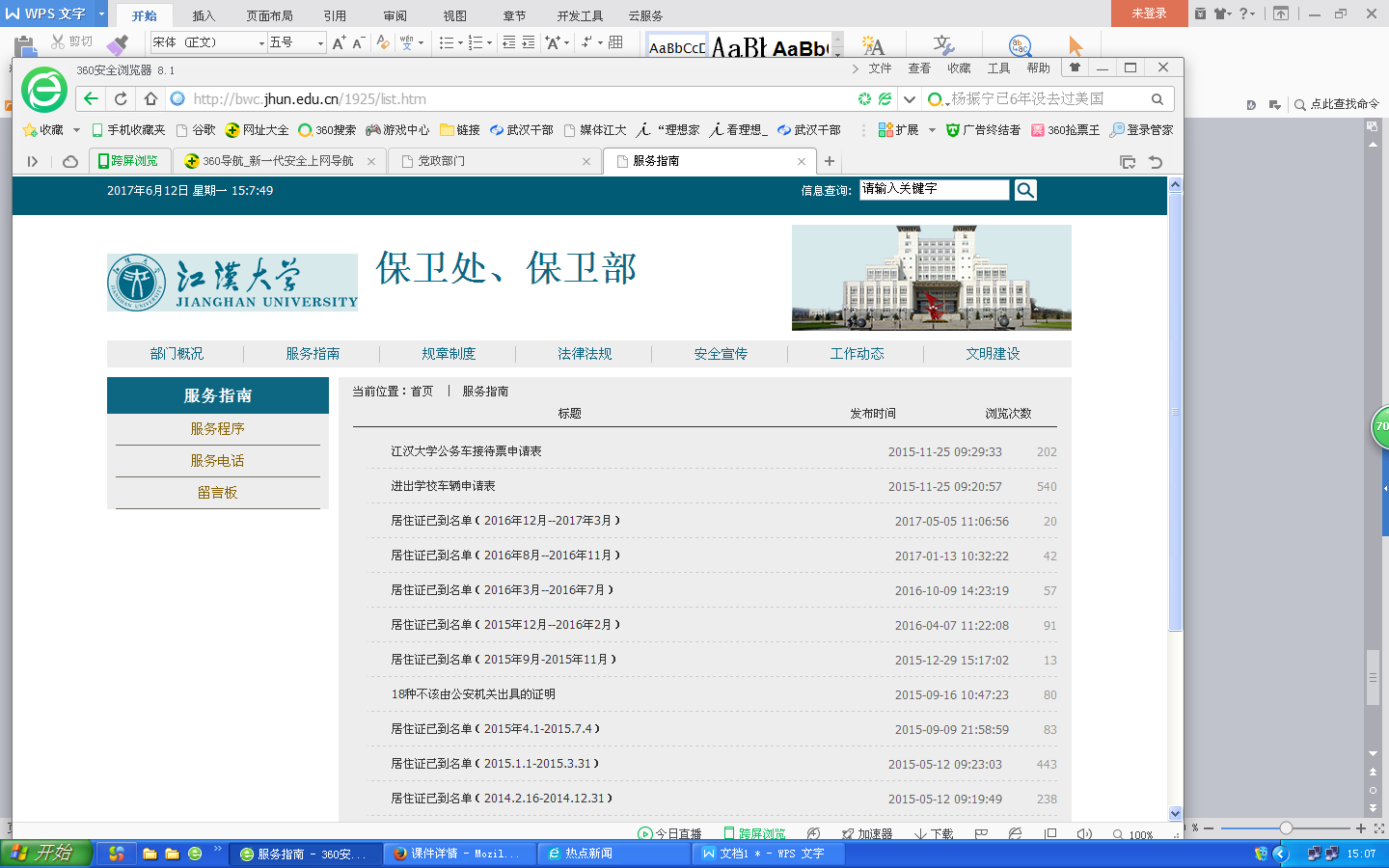 离退休工作处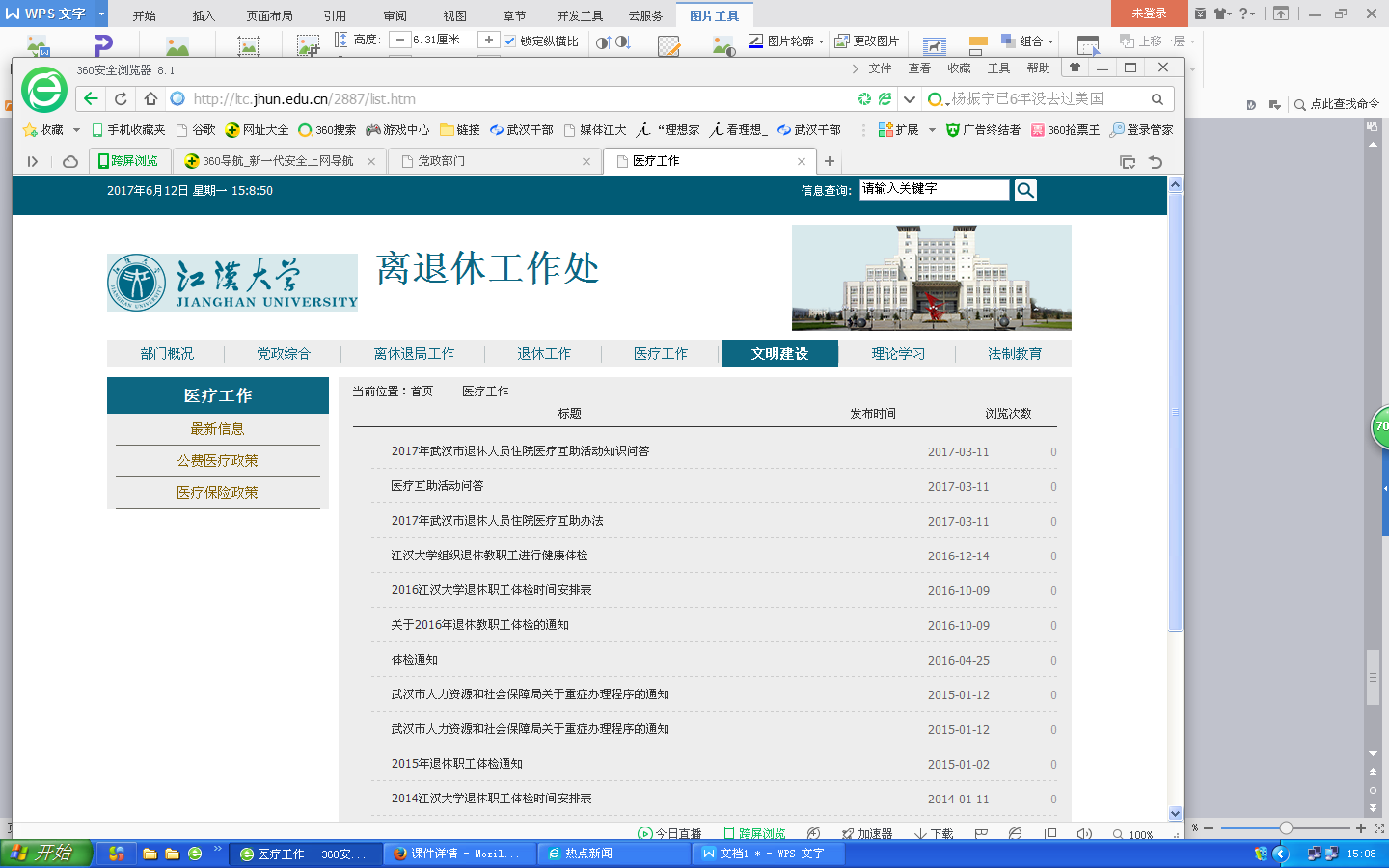 外事处、国际合作与交流中心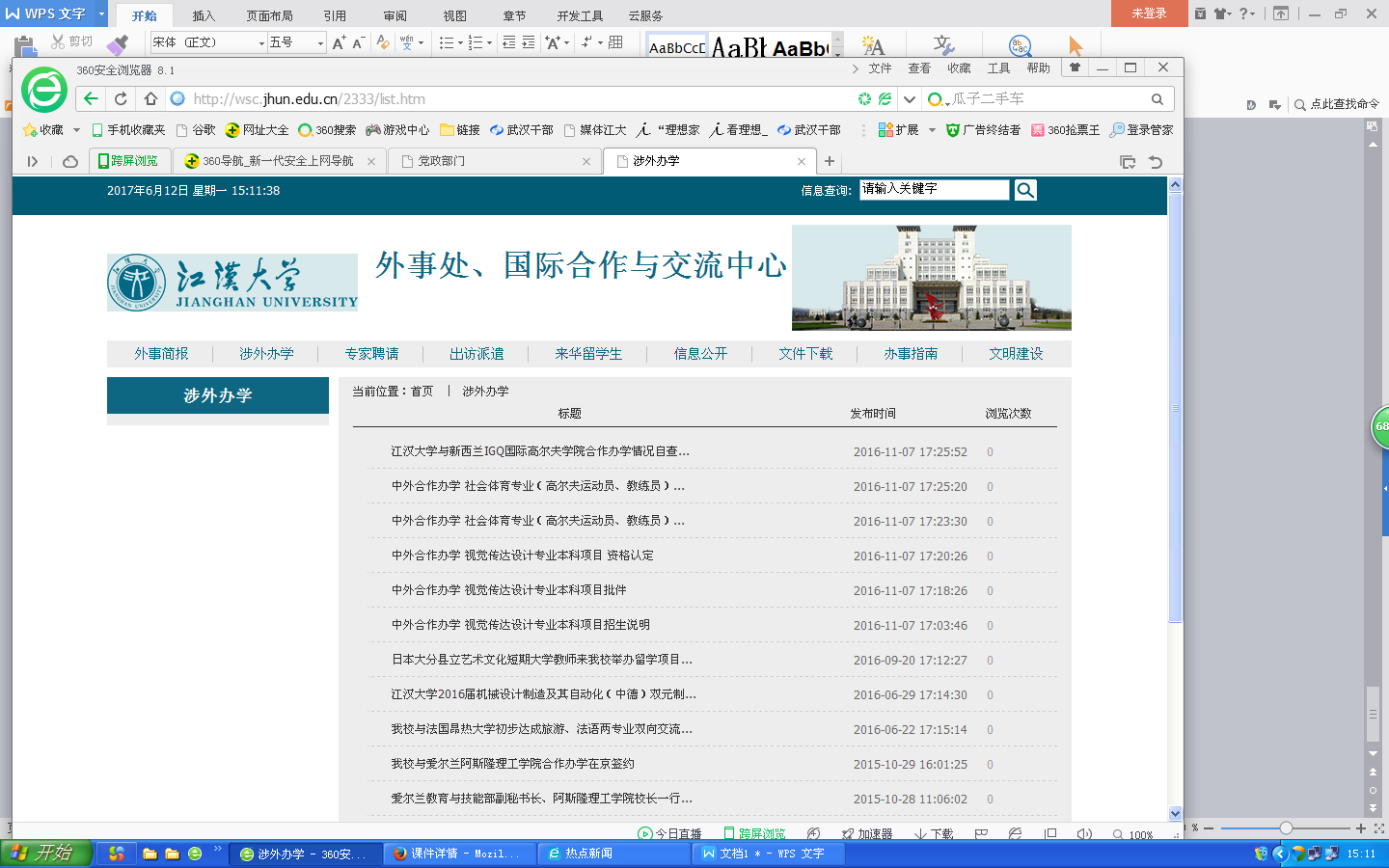 图书馆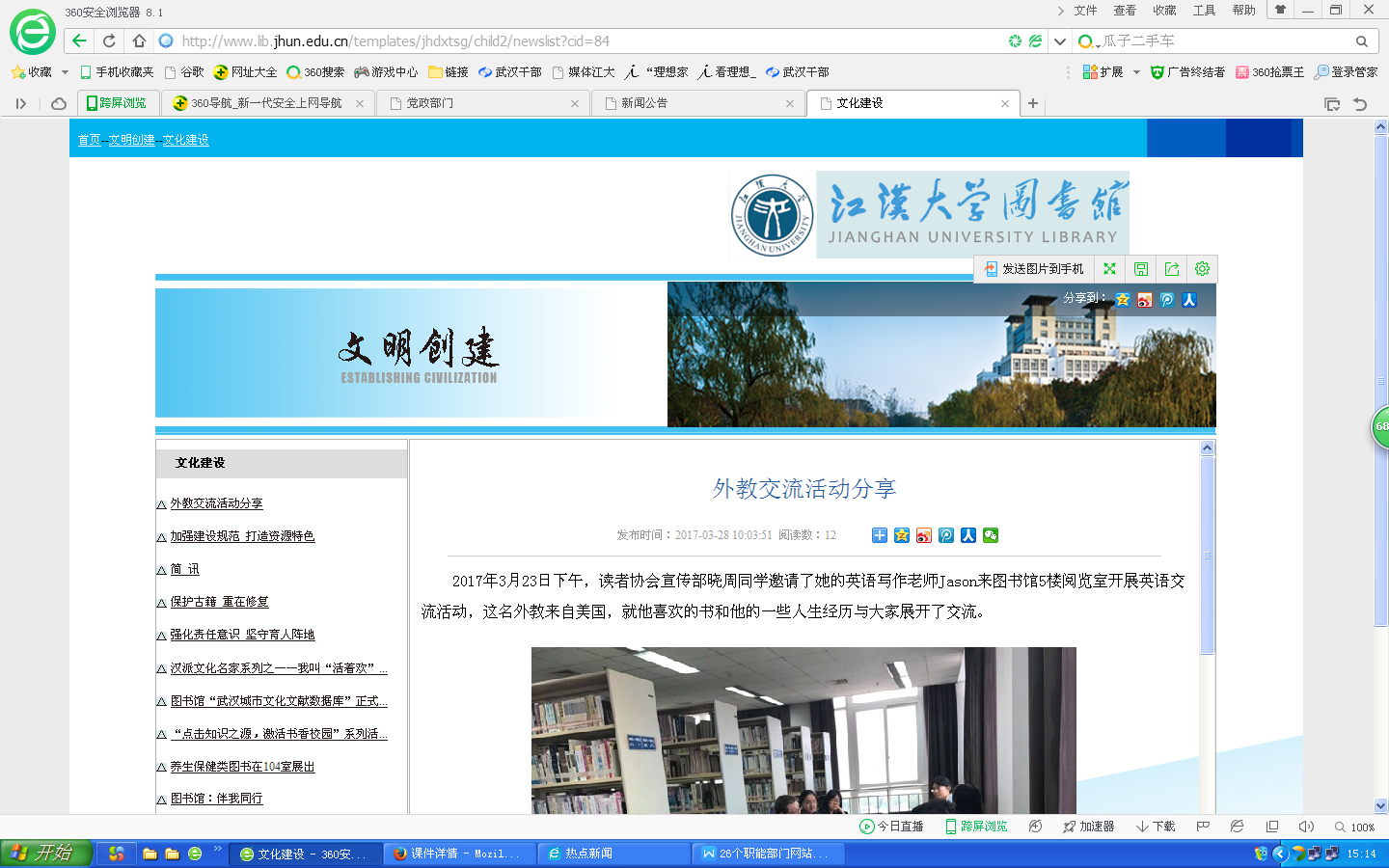 网络信息服务中心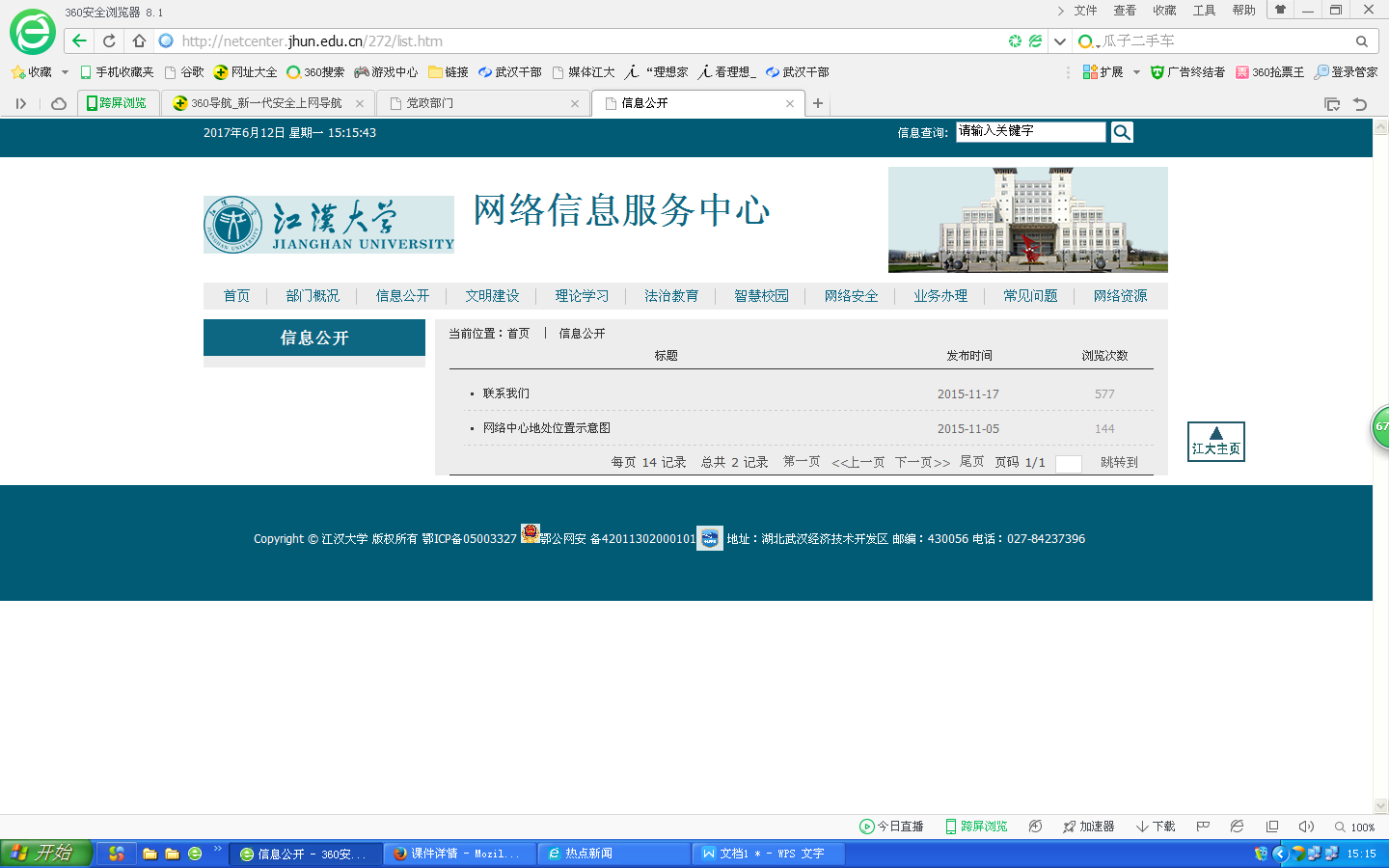 教学服务与设备保障中心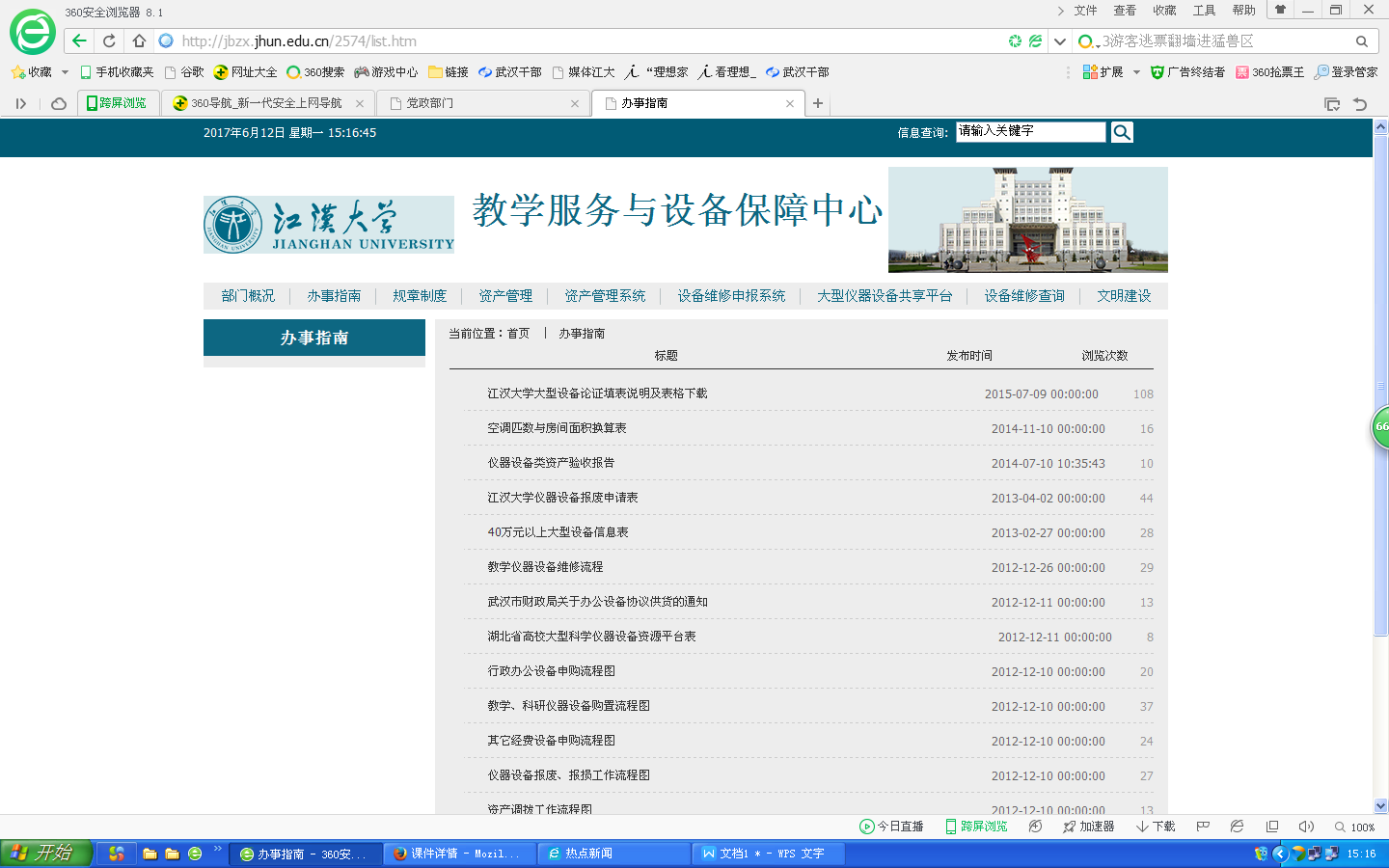 后勤服务保障中心（后勤集团）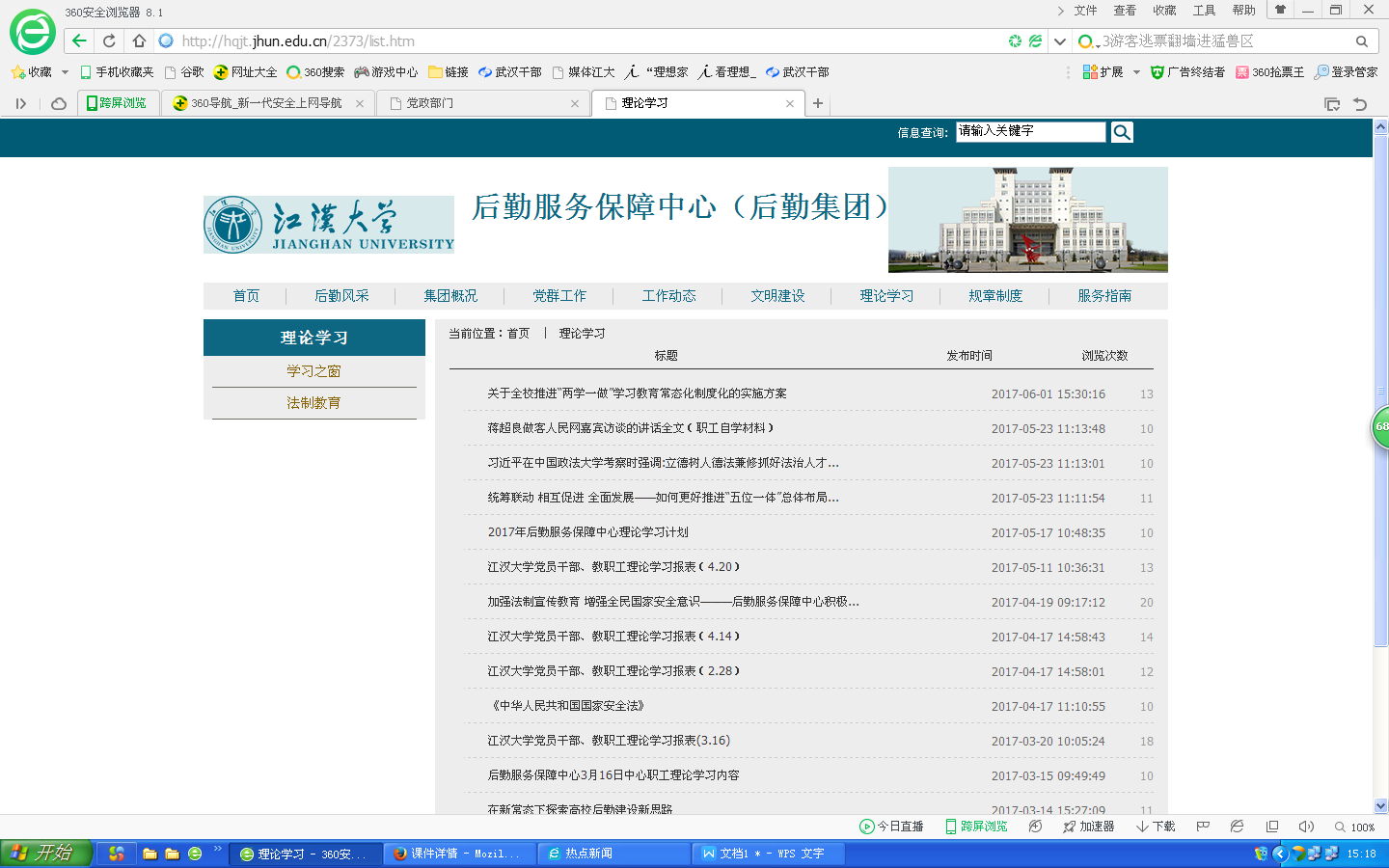 教学督导与评估中心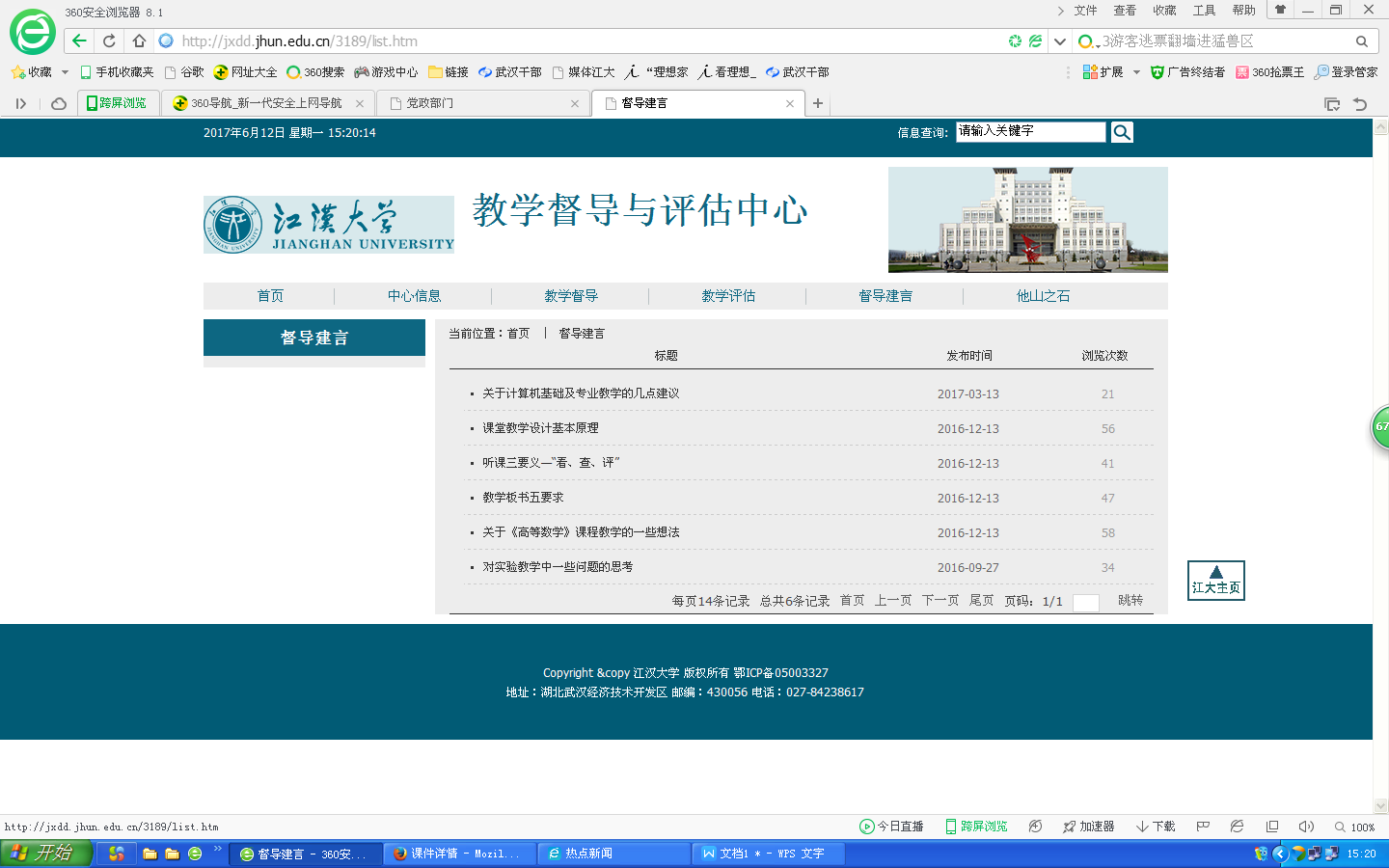 档案馆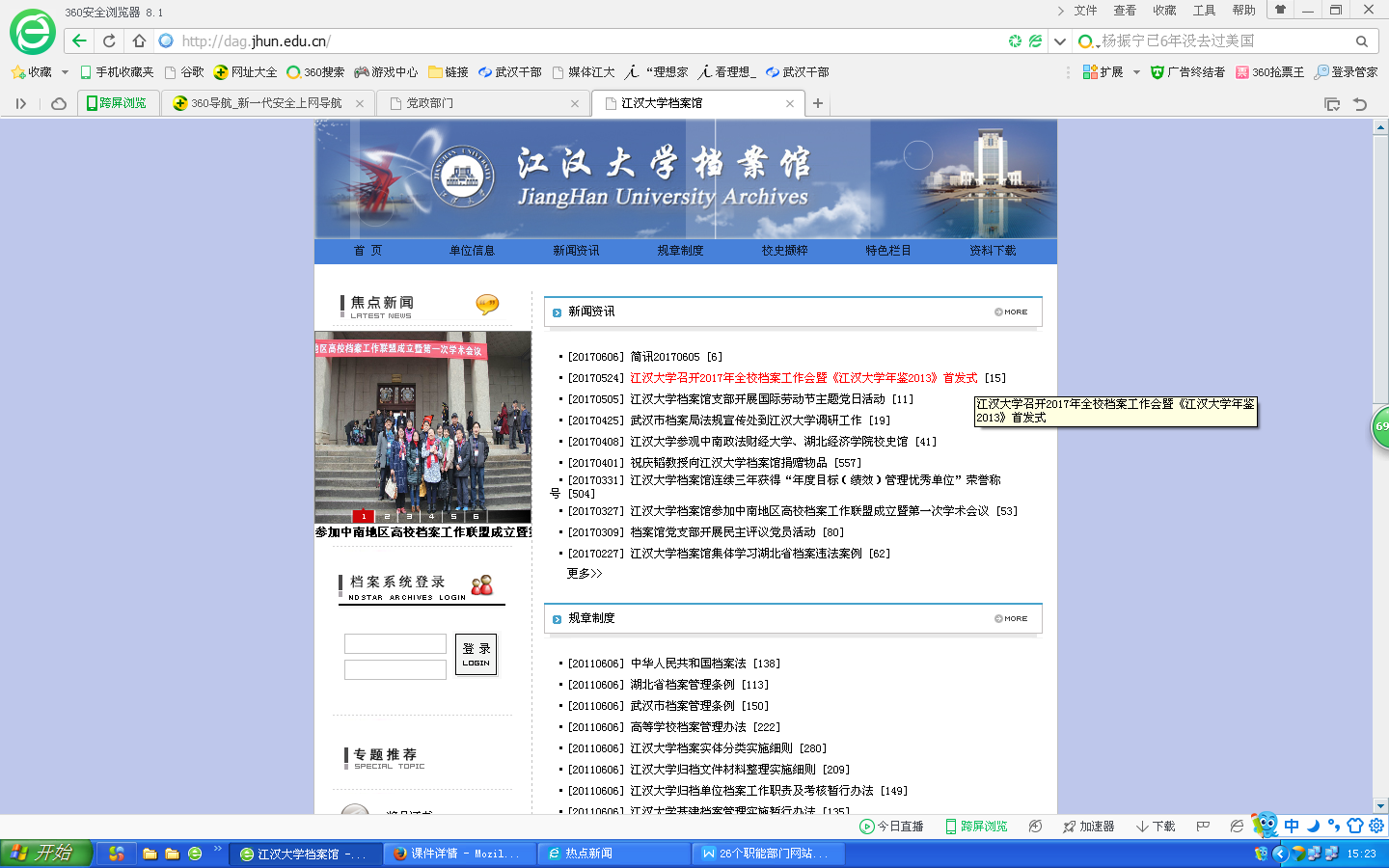 期刊社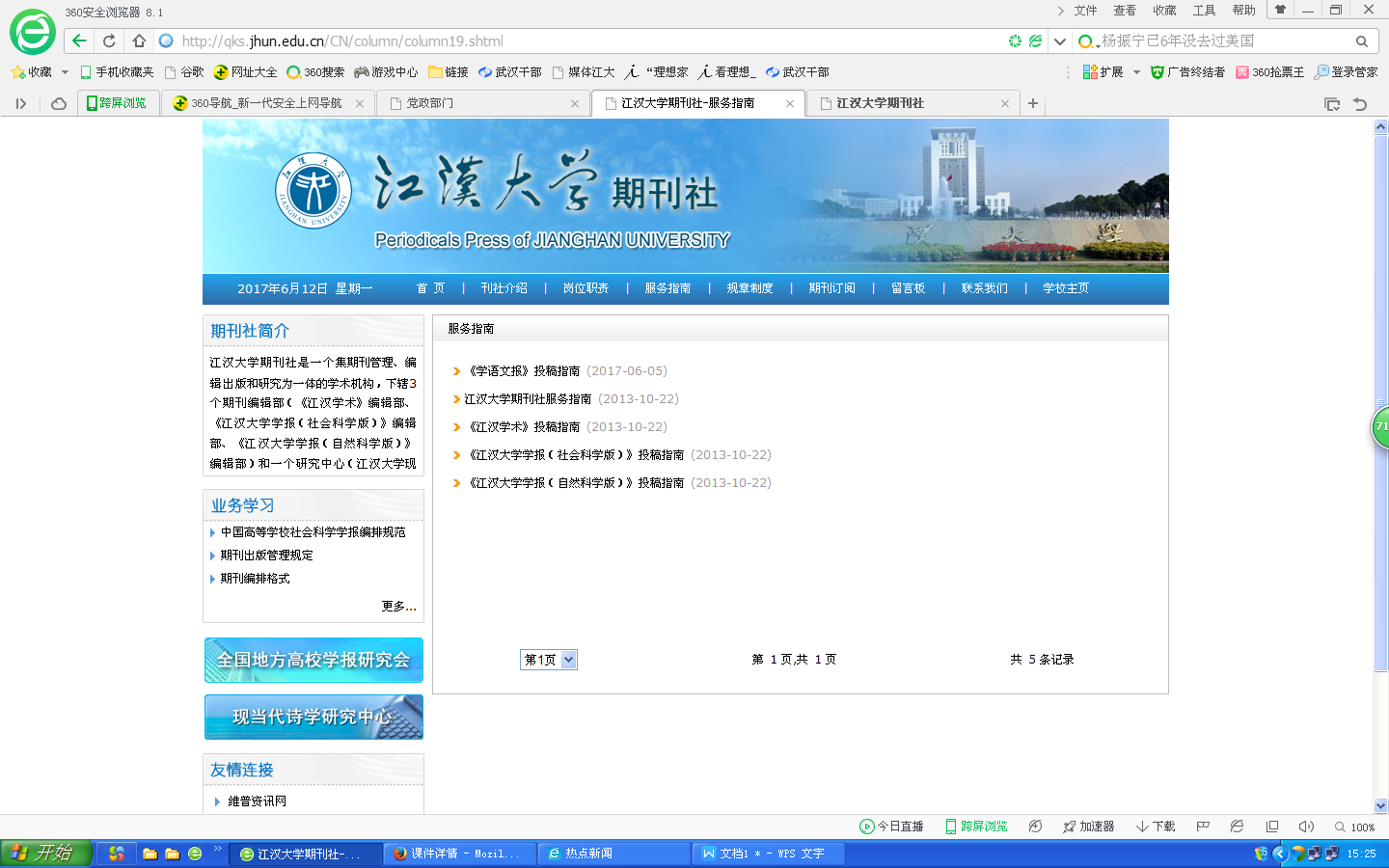 